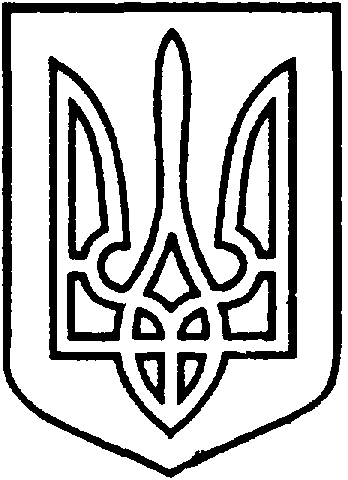 СЄВЄРОДОНЕЦЬКА МІСЬКАВІЙСЬКОВО-ЦИВІЛЬНА АДМІНІСТРАЦІЯСЄВЄРОДОНЕЦЬКОГО РАЙОНУ  ЛУГАНСЬКОЇ  ОБЛАСТІРОЗПОРЯДЖЕННЯкерівника Сєвєродонецької міської  військово-цивільної адміністрації 25 червня 2021  року                                   				  № 1046Про реорганізацію юридичної особи–навчально-виховного комплексу Смолянинівська загальноосвітня школа І-ІІІ ступенів – дошкільного навчального закладу Новоайдарської районної ради Луганської області Керуючись пунктом 15 частини 1 та пунктом 5 частини третьої статті 4, пунктом 8 частини третьої статті 6 Закону України «Про військово-цивільні адміністрації», статтею 26 Закону України «Про місцеве самоврядування в Україні», статтями 104-107 Цивільного кодексу України, статтями 25, 66 Закону України «Про освіту», статтями 32, 37 Закону України «Про повну загальну середню освіту», Законом України «Про державну реєстрацію юридичних осіб, фізичних осіб - підприємців та громадських формувань», з метою оптимізації управління об’єктом спільної власності Сєвєродонецької міської територіальної громади, що надає освітні послуги, та видатків на його утримання,враховуючи результати публічного громадського обговорення від 18 червня 2021 року,зобов’язую:Припинити юридичну особу – навчально-виховний комплекс Смолянинівська загальноосвітня школа І-ІІІ ступенів – дошкільний  навчальний заклад Новоайдарської районної ради Луганської області (код ЄДРПОУ 40252000) в результаті реорганізації шляхом приєднання до гімназії «ГАРМОНІЯ» міста Сєвєродонецька Луганської області (код ЄДРПОУ 21755990).Визначити гімназію «ГАРМОНІЯ» міста Сєвєродонецька Луганської області (код ЄДРПОУ 21755990) правонаступником усіх майнових та немайнових прав і зобов'язань юридичної особи - навчально-виховного комплексу Смолянинівська загальноосвітня школа І-ІІІ ступенів – дошкільного  навчального закладу Новоайдарської районної ради Луганської області (код ЄДРПОУ 40252000).Встановити двомісячний строк з дня оприлюднення повідомлення про рішення щодо припинення юридичної особи, зазначеної у пункті 1 цього розпорядження, для заявлення кредиторами своїх вимог відповідно до чинного законодавства.Визначити адресу для надіслання (надання) вимог кредиторів: 93532, Україна, Луганська область, Сєвєродонецький район, село Смолянинове,     вул. Миру, будинок 96 б.Створити комісію з реорганізації юридичної особи - навчально-виховного комплексу Смолянинівська загальноосвітня школа І-ІІІ ступенів – дошкільного  навчального закладу Новоайдарської районної ради Луганської області (місце знаходження комісії: 93532, Луганська область, Сєвєродонецький район, село Смолянинове, вул. Миру, буд. 96 б), затвердивши її у складі, що додається до цього розпорядження. 6. Визначити Наталію НОСКОВУ  особою, що без довіреності вчиняє дії від імені юридичної особи, у тому числі підписує договори, укладає угоди, відкриває рахунки в банках, тощо, надає документи для державної реєстрації від імені юридичної особи.        7. Комісії з реорганізації вжити організаційно-правові заходи щодо припинення юридичної особи - навчально-виховний комплекс Смолянинівська загальноосвітня школа І-ІІІ ступенів – дошкільний  навчальний заклад Новоайдарської районної радиЛуганської області. 8. Управлінню освіти Сєвєродонецької міської ВЦА: забезпечити координацію роботи закладів освіти із здійснення заходів, пов'язаних з реорганізацією (приєднанням)навчально-виховного комплексу Смолянинівська загальноосвітня школа І-ІІІ ступенів – дошкільного  навчального закладу Новоайдарської районної ради Луганської області, відповідно до чинного законодавства;здійснити в установленому порядку заходи щодо попередження працівників навчально-виховного комплексу Смолянинівська загальноосвітня школа І-ІІІ ступенів – дошкільного  навчального закладу Новоайдарської районної ради Луганської області (код ЄДРПОУ 40252000) у зв'язку з реорганізацією (приєднанням) юридичної особи.9. Розпорядження підлягає оприлюдненню.10. Контроль за виконанням даного розпорядження покласти на заступника керівника Сєвєродонецької міської ВЦА Олега КУЗЬМІНОВА. Керівник Сєвєродонецької міськоївійськово-цивільної адміністрації		                Олександр СТРЮКДодаток до розпорядження керівника Сєвєродонецької міської ВЦА від 25.06.2021р. № 1046СКЛАД комісії з реорганізації юридичної особи - навчально-виховний комплекс Смолянинівська загальноосвітня школа І-ІІІ ступенів – дошкільний  навчальний заклад Новоайдарської районної ради Луганської області- Торба Тамара Олексіївна, директор навчально-виховного комплексу Смолянинівська загальноосвітня школа І-ІІІ ступенів – дошкільного  навчального закладу Новоайдарської районної ради Луганської області, голова комісії ;- Кузьмінов Олег Юрійович, заступник керівника Сєвєродонецької міської військово-цивільної адміністрації, заступник голови комісії ;- Носкова Наталія Павлівна, головний бухгалтер централізованої бухгалтерії Управління освіти Сєвєродонецької міської військово-цивільної адміністрації, заступник голови комісії .Члени комісії- Волченко Лариса Петрівна, начальник Управління освіти Сєвєродонецької міської військово-цивільної адміністрації, член комісії ;- Демент`єва Наталія Миколаївна, заступник начальника-начальник відділу дошкільної, позашкільної, загальної середньої, інклюзивної освіти Управління освіти Сєвєродонецької міської військово-цивільної адміністрації,  член комісії ;- Олійник Тетяна Валеріївна, головний спеціаліст Управління освіти Сєвєродонецької міської військово-цивільної адміністрації, член комісії  ;- Чаплай Наталія Олександрівна, бухгалтер ІІ категорії централізованої бухгалтерії Управління освіти Сєвєродонецької міської військово-цивільної адміністрації, член комісії ;- Соколенко Олена Григорівна, начальник  групи централізованого господарчого обслуговування закладів освіти Управління освіти Сєвєродонецької міської військово-цивільної адміністрації, член комісії ;- Ткачук Ірина Степанівна, архіваріус групи централізованого господарчого обслуговування закладів освіти Управління освіти Сєвєродонецької міської військово-цивільної адміністрації, член  комісії ;- Сердюкова Олена Євгенівна, начальник Фонду комунального майна Сєвєродонецької міської військово-цивільної адміністрації, член комісії ;- Шорохова Юлія Сергіївна, начальник відділу з юридичних та правових питань Сєвєродонецької міської військово-цивільної адміністрації,  член комісії ;- Полякова Елла Олександрівна, начальник архівного відділу Сєвєродонецької міської військово-цивільної адміністрації, член комісії ;- Лисаков Руслан Олександрович, староста Смолянинівського старостинського округу Сєвєродонецької міської військово-цивільної адміністрації Сєвєродонецького району Луганської області, член комісії ;- Тетяничко Людмила Василівна, директор гімназії «ГАРМОНІЯ» міста Сєвєродонецька Луганської області, член комісії .Керівник Сєвєродонецької міськоївійськово-цивільної адміністрації		                Олександр СТРЮК